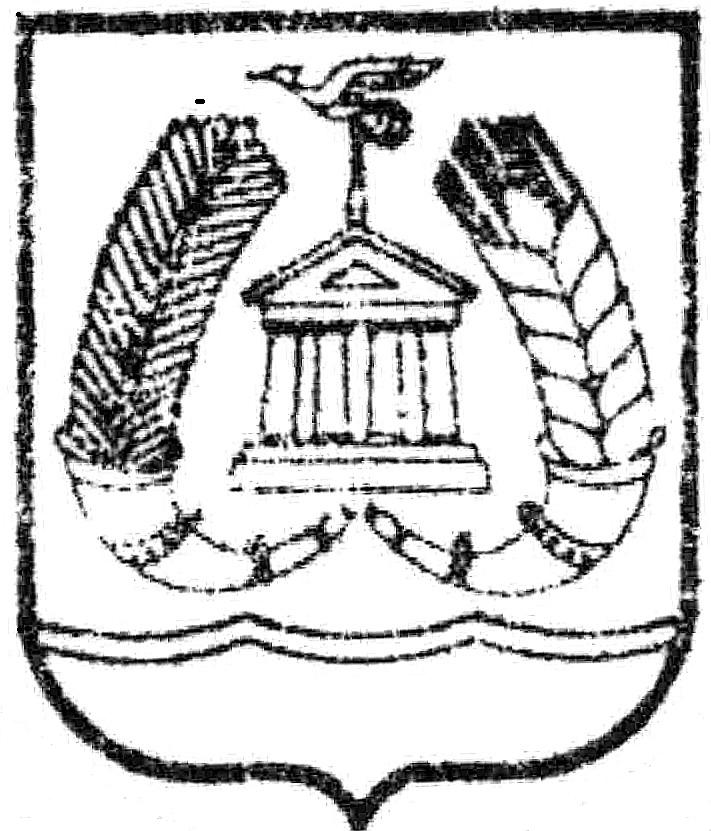 АДМИНИСТРАЦИЯ ГАТЧИНСКОГО МУНИЦИПАЛЬНОГО РАЙОНАЛЕНИНГРАДСКОЙ ОБЛАСТИМБОУ «СУСАНИНСКАЯ СРЕДНЯЯ ОБЩЕОБРАЗОВАТЕЛЬНАЯ ШКОЛА»Приложение кОсновной общеобразовательной программе  - Основного общего образования                                  Пр.№102 от 01.06.2017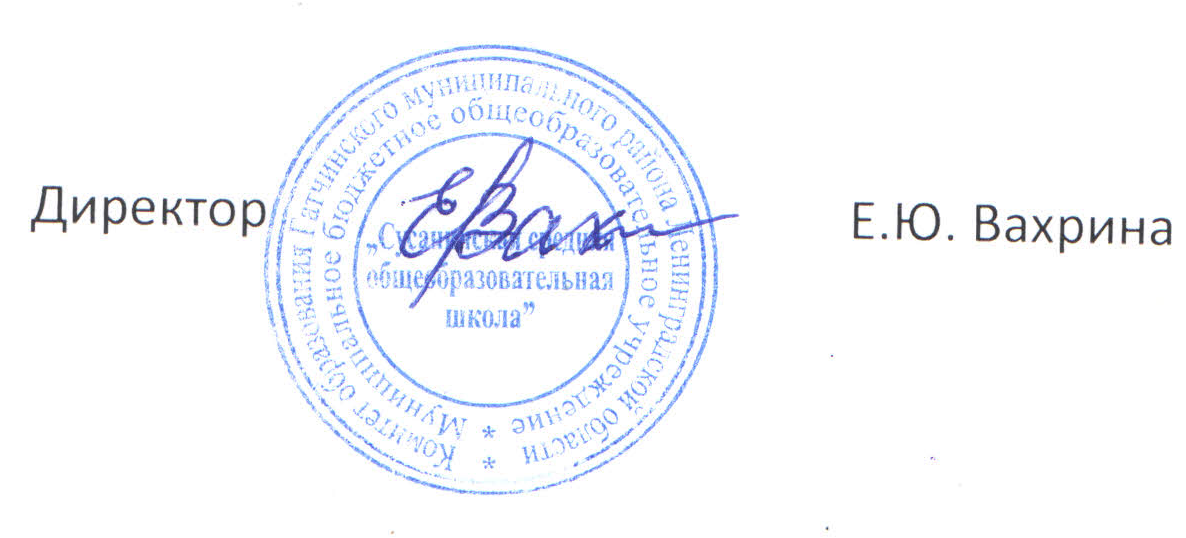 Рабочая программапо основам безопасности жизнедеятельности и физической культуре8 класс (индивидуальное обучение на дому) Составлена на основе стандартов и примерных программ основного общего образования по ОБЖ(составители: М.В.Галкина, А.Г. Малов-Гра. Издательство АСТ-Астрель, 2008).Учебники:  Основы безопасности жизнедеятельности(составители: Т.Ф. М.П.Фролов, Е.Н.Литвинов под ред Ю.Л.Воробьева Издательство АСТ-Астрель, 2013))Примерной государственной программы по     физической культуре    для  5-9  классов  общеобразовательных школ Авторы: А.П.Матвеев 2013 год, Москва, « Просвещение». Лях В. И., Зданевич А. АРазработчик программы:Дрожжина Ольга ВладимировнаУчитель ОБЖ – первая  категорияРабочая программа по учебному предмету – основы безопасности жизнедеятельности и физическая культура  для  8  класса  (индивидуальное обучение на дому) 1). Пояснительная записка (цели и задачи курса Основы безопасности жизнедеятельности и физическая культура)Данная рабочая программа для 8  класса (индивидуальное обучение)  по «Основам безопасности жизнедеятельности и физической культуре » разработана на основе:Фундаментального ядра содержания общего образования ФГОС;2. Требований и результатам (ФГОС);3. Программа формирования и развития УУД обучающихся.4. Составлена на основе стандартов и примерных программ основного общего образования по ОБЖ(составители: М.В.Галкина, А.Г. Малов-Гра. Издательство АСТ-Астрель, 2008).Учебники:  Основы безопасности жизнедеятельности(составители: Т.Ф. М.П.Фролов, Е.Н.Литвинов под ред Ю.Л.Воробьева Издательство АСТ-Астрель, 2013))Примерной государственной программы по     физической культуре    для  5-9  классов  общеобразовательных школ Авторы: А.П.Матвеев 2013 год, Москва, « Просвещение». Лях В. И., Зданевич А. АНастоящая программа определяет объем содержания образования по предмету, дает примерное распределение учебных часов по учебным модулям, разделам и темам курса.Одной из важнейших задач ОБЖ и физической культуры  данного этапа является подготовка обучающихся к осознанному ответственному выбору жизненного и профессионального пути.Обучающийся должен самостоятельно научиться ставить цели и определять пути их достижения, использовать приобретенный в школе опыт деятельности в реальной жизни, в том числе и за рамками учебного процесса.Цели основного общего образования:- Формирование целостного представления о мире, основанного на приобретенных знаниях, умениях и способах деятельности.- Приобретение опыта разнообразной деятельности, опыта познания и самопознания.- Подготовка к осуществлению осознанного выбора индивидуальной образовательной или профессиональной траектории.Учебные задачи:- Формирование у учащихся современного уровня культуры безопасности жизнедеятельности.- Формирование индивидуальной системы здорового образа жизни.- Воспитание антитеррористического поведения и отрицательного отношения к психоактивным веществам и асоциальному поведению.2. Общая характеристика учебного курса.Предмет ОБЖ и физическая культура  включает в себя изучение и выполнение федеральных законов РФ «Об образовании», «О защите населения и территорий от ЧС природного и техногенного характера», « Об охране окружающей природной среды» , « О пожарной безопасности», « О безопасности дорожного движения»,  « О санитарно-эпидемиологическом благополучии населения» , «О гражданской обороне».Предметом обучения физической культуры в основной школе является двигательная активность человека с общеразвивающей направленностью. Важнейшим требованием проведения современного урока по физической культуре является обеспечение дифференцированного и индивидуального подхода к учащимся с учетом состояния здоровья, пола, физического развития, двигательной подготовленности, особенностей развития свойств и качеств, соблюдением гигиенических норм. Понятийная база и содержание курса основаны на положениях нормативно- правовых актах Российской Федерации, в том числе:  Требований к результатам освоения образовательных программы основного общего образования, представленной в Федеральном государственном стандарте основного общего образования;  Концепции духовно-нравственного развития и воспитания личности гражданина;  Закон «Об образовании»;  Федерального закона «О физической культуре и спорте»;  Примерной программы основного общего образования.3). Описание места  предмета «Основы безопасности жизнедеятельности» в учебном планеПредмет ОБЖ преподаётся на базовом уровне 1 час в неделю.- Соблюдается преемственность в преподавании с 5 по 9классы.- Соблюдаются интегративные линии с предметами биология, география, физическая культура, химия, физика.- Ориентиром для разработки данной программы явилась  Примерная           программа основного общего образования по предмету ОБЖ.    В рабочей программе реализованы требования Конституции РФ и федеральных законов РФ: «О защите населения и территорий от чрезвычайных ситуаций природного и техногенного характера», «Об охране окружающей природной среды», «О безопасности дорожного движения» и др.  Содержание программы выстроено по двум линиям: оказание первой медицинской помощи, основы безопасного поведения человека в чрезвычайных ситуациях.*ориентация в системе моральных норм и ценностей: признание высокой ценности жизни во всех её проявлениях, здоровья; экологическое сознание;*развитие познавательных мотивов, направленных на получение познавательных качеств личности, связанных с усвоением основ научных знаний, формирование интеллектуальных умений;*овладение умениями применять полученные знания в практической деятельности и повседневной жизни для:- обеспечения личной безопасности в различных опасных и чрезвычайных ситуациях природного, техногенного и социального характера;- оказания первой медицинской помощи пострадавшим;- соблюдение норм здорового образа жизни.Курс «Физическая культура» изучается с 5 по 9 класс из расчета 3 часа в неделю – 102 часа. Третий час на преподавание учебного предмета «Физическая культура» был введен приказом Минобрнауки от 30 августа . №889. Третий час учебного предмета «Физическая культура» использован для увеличения двигательной активности и развитие физических качеств обучающихся, внедрение современных систем физического воспитания.Учебная программа для индивидуального обучения на дому рассчитана  на 17  часов в соответствии с календарным графиком. 4. Ценностные ориентиры содержания предмета «Основы безопасности жизнедеятельности и физическая культура».Понятийная база и содержание курса ОБЖ основаны на положении Федеральных законов РФ и других нормативно-правовых актов в области безопасности личности, общества и государства.За основу проектирования структуры и содержания рабочей программы принят модульный принцип ее построения и комплексный подход к наполнению содержания для формирования у учащихся современного уровня культуры безопасности жизнедеятельности, индивидуальной системы здорового образа жизни и антитеррористического поведения.Модульный принцип позволяет:-Эффективнее организовать учебно-воспитательный процесс в области БЖ в различных регионах России с учетом их реальных особенностей в области безопасности, а также далее полно использовать межпредметные связи при изучении тематики ОБЖ в 5 классе.- Структурные компоненты программы представлены в рабочей программе, охватывающей весь объем содержания, определенный для основной школы в области безопасности.Содержание учебного предмета «Физическая культура», направлена на воспитание творческих, компетентных и успешных граждан России, способных к активной самореализации в личной, общественной и профессиональной деятельности. В процессе освоения курса у учащихся укрепляется здоровье, формируются общие и специфические умения и навыки, способы познавательной и предметной деятельности. Ценностные ориентиры образования конкретизируют личностный, социальный и государственный заказ в системе образования, выраженный в Требованиях к результатам освоения основной образовательной программы, и отражают целевые установки системы начального общего образования:Формирование основ гражданской идентичности личности на базе: чувства сопричастности и гордости за свою Родину, народ и историю, осознания ответственности человека за благосостояние общества;Формирование психологических условий развития общения сотрудничества на основе:- доброжелательности, доверия и внимания к людям, готовности к сотрудничеству и дружбе, оказанию помощи тем, кто в ней нуждается;- уважения к окружающим и умения слышать и слушать партнера, признавать право каждого на собственное мнение и принимать решения с учетом позиции всех участников.Развитие ценностно-смысловой сферы личности на основе общечеловеческих принципов нравственности и гуманизма:- принятие и уважения ценностей семьи и образовательного учреждения, коллектива и общества и стремления следовать им;- ориентация в нравственном содержании и смысле, как собственных поступков, так и поступков окружающих людей, развитие этических чувств (стыда, вины, совести) как регуляторов морального поведения;Развитие умения учиться как первого шага к самообразованию и самовоспитанию, а именно:- развитие широких познавательных интересов, инициативы и любознательности, мотивов познания и творчества;- формирование умения учиться и способности к организации своей деятельности (планированию, контролю, оценки);Развитие самостоятельности, инициативы и ответственности личности как условия ее самоактуализации:- формирование самоуважения и эмоционально-положительного отношения к себе, готовности открыто выражать и отстаивать свою позицию, критичности к своим поступкам и умению адекватно их оценивать;- развитие готовности к самостоятельным поступкам и действиям, ответственности за их результаты;- формирование целеустремленности и настойчивости в достижении целей, готовности к преодолению трудностей и жизненного оптимизма;- формирование умения противостоять действиям и влияниям, представляющим угрозу жизни, здоровью, безопасности личности и общества, в пределах своих возможностей, в частности проявлять изобретательность к информации, уважать частную жизнь и результаты труда других людей.5).Личностные, метапредметные и предметные результаты освоения предмета «Основы безопасности жизнедеятельности»Предметными результатами обучения ОБЖ в основной школе являются:
1. В познавательной сфере:
• знания об опасных и чрезвычайных ситуациях; о влиянии их последствий на безопасность личности, общества и государства; о государственной системе обеспечения защиты населения от чрезвычайных ситуаций; об организации подготовки населения к действиям в условиях опасных и чрезвычайных ситуаций; о здоровом образе жизни; об оказании первой медицинской помощи при неотложных состояниях; о правах и обязанностях граждан в области безопасности жизнедеятельности.

2. В ценностно-ориентационной сфере:
• умения предвидеть возникновение опасных ситуаций по характерным признакам их появления, а также на основе анализа специальной информации, получаемой из различных источников;
• умения применять полученные теоретические знания на практике — принимать обоснованные решения и вырабатывать план действий в конкретной опасной ситуации с учетом реально складывающейся обстановки и индивидуальных возможностей;
• умения анализировать явления и события природного, техногенного и социального характера, выявлять причины их возникновения и возможные последствия, проектировать модели личного безопасного поведения.

3. В коммуникативной сфере:
• умения информировать о результатах своих наблюдений, участвовать в дискуссии, отстаивать свою точку зрения, находить компромиссное решение в различных ситуациях.

4. В эстетической сфере:
• умение оценивать с эстетической (художественной) точки зрения красоту окружающего мира; умение сохранять его.

5. В трудовой сфере:
• знания устройства и принципов действия бытовых приборов и других технических средств, используемых в повсе-дневной жизни; локализация возможных опасных ситуаций, связанных с нарушением работы технических средств и пра-вил их эксплуатации;
• умения оказывать первую медицинскую помощь.

6. В сфере физической культуры:
• формирование установки на здоровый образ жизни;
• развитие необходимых физических качеств: выносливости, силы, ловкости, гибкости, скоростных качеств, достаточных для того, чтобы выдерживать необходимые умственные и физические нагрузки; умение оказывать первую медицинскую помощь при занятиях физической культурой и спортом6).Содержание учебного предмета, курса В программе по ОБЖ отражены основные содержательные линии:7. Тематическое планирование с определением основных видов учебной деятельности для индивидуального  обучения на дому.8 классТемы проектов по предмету «Физическая культура» 8 классВлияние возрастных особенностей на физическое развитие и физическую подготовленность.Самоконтроль при занятиях физическими упражнениями.Оказания первой помощи при обморожениях.Личная гигиена в процессе занятий физическими упражнениями.Утренняя гимнастика – залог бодрости.История возникновения и развития физической культуры.Подвижные игры – активный отдых.Жестикуляция судей.Контроль результатов  обученияКонтроль результатов  обучения   осуществляется  через использование следующих видов оценки и  контроля ЗУН: входящий, текущий, тематический, итоговый. При этом используются  различные формы оценки и  контроля ЗУН: контрольная работа (к.р.),  самостоятельная работа (с.р.),  тест, контрольный тест (т.),  устный опрос (у.о.). Промежуточная аттестация проводится в соответствии с Уставом образовательного учреждения в форме итоговой контрольной работыРезультаты обучения.Результаты изучения учебного предмета «Основы безопасности жизнедеятельности» приведены в разделе «Требования к уровню подготовки выпускников». Требования направлены на формирование знаний и умений, востребованных в повседневной жизни, позволяющих предвидеть опасные и чрезвычайные ситуации и в случае их наступления правильно действовать.Оценка знанийОценивая знания обучающихся, надо учитывать их глубину и полноту, аргументированность их изложения, умение обучающихся использовать знания применительно к конкретным случаям и практическим действиям в повседневной жизни.Оценка «5» выставляется за ответ, в котором обучающийся демонстрирует глубокое понимание сущности материала, логично его излагает, используя примеры из практики, своего опыта.Оценка «4» ставится за ответ, в котором содержатся небольшие неточности и незначительные ошибки.Оценку «3» обучающиеся получают за ответ, в котором отсутствует логическая последовательность, имеются пробелы в материале, нет должной аргументации и умения использовать знания в своем опыте.Оценку «2» ставится, если обучающийся не овладел основными знаниями и умениями в соответствии с требованиями программы и допустил больше ошибок и недочетов, чем необходимо для оценки «3».8.. Описание материально-технического обеспечения образовательного процесса:8. Литература:Примерная  программа общего образования основного общего образования по ОБЖ(составители: М.В.Галкина, А.Г. Малов-Гра. Издательство АСТ-Астрель, 2008).Учебники:  Основы безопасности жизнедеятельности(составители: Т.Ф. М.П.Фролов, Е.Н.Литвинов под ред Ю.Л.Воробьева Издательство АСТ-Астрель, 2008))С.В. Баленко «Школа выживания», М., «Эксмо», 1992г.В.Г. Бубнов, В.А. Бубнова «Основы медицинских знаний», М., «Астрель»,2005г.В.Д. Зазулинский «Безопасность жизнедеятельности в чрезвычайных ситуациях», М., «Экзамен», 2006г. Безопасность человека в экстремальных ситуациях. «Военные знания»,М,1992 гЗащита населения в ЧС. «Военные знания»,М, 2000 В.В. Шаховец «Первая помощь в экстремальных ситуациях. Т.1», «М», 2000 г1.Формирование способностей к предвидению ситуаций, опасных для человека, общества и окружающей среды, и правильного поведения в случае их возникновения.2.Изучение основ здорового образа жизни, обеспечивающего полноценное безопасное существование и реализацию способностей и потребностей личности в повседневной жизни.3.Ознакомление с необходимыми индивидуальными мерами безопасности в повседневной жизни, в опасных и чрезвычайных ситуациях природного, социального и техногенного характера, с мероприятиями, проводимыми государством по защите населения.4.Освоение правил и навыков защиты, позволяющих минимизировать возможный ущерб личности, обществу и окружающей среде в типовых опасных и чрезвычайных ситуациях.5.Понимание причин возникновения и развития новых опасностей для человечества от собственной жизнедеятельности.6.Формирование знаний о тесной взаимосвязи сознания и жизнедеятельности личности и общества.7.Использование для решения познавательных и коммуникативных задач различных источников информации, включая энциклопедии, словари, интернет-ресурсы и др.8.Самостоятельная организация учебной деятельности, оценка своего поведения, черт своего характера, физического и эмоционального состояния.9.Формирование знаний о правах и обязанностях члена общества и учебного коллектива.10.Подготовка подростков к жизни в реальном мире. №модули (разделы)примерное количество часовформы контроляформы контроляформы контроляформы контроля№модули (разделы)примерное количество часовустный ответтест контрольная работапроект1Правила безопасного поведения в ЧС9Правила безопасного поведения в ЧС техногенного характера8,58221Правила безопасного поведения при нарушении экологического равновесия в местах проживания-Психологические аспекты выживания в опасных и чрезвычайных ситуациях0,512Государственная система защиты и обеспечения безопасности населения1Мероприятия по защите населения от ЧС мирного и военного времени13Основы медицинских знаний и здорового образа жизни7Первая медпомощь при травмах и повреждениях2,52111Первая медпомощь при острых состояниях2,52111Факторы, разрушающие здоровье человека2111ИТОГО174№ п\ппоказателькол-вопримечание1.1.Наличие отдельного учебного кабинета «ОБЖ»  1шт. 1.2Наличие информационных средств обучения, закрепленных за кабинетом «ОБЖ»:-персональный компьютер (ноутбук)-мультимедийный проектор -магнитная доска -акустическая система1 шт. 1 шт. 1 шт. 1шт. 1.3Наличие визуальных средств обученияНаличие визуальных средств обученияНаличие визуальных средств обучения1.3.1плакаты:-«Основы законодательства»-«Основные понятия законодательства»-«Государственная антитеррористическая система»-«Цели и субъекты борьбы с терроризмом»-«Функции субъектов борьбы с терроризмом»-«Профилактические меры»-«Связь в экстренных случаях»-«Признаки наличия взрывных устройств»-«Признаки взрывного устройства на теле человека»-«Порядок действий при угрозе взрыва»-«Меры по предупреждению терактов»-«Эвакуация»Стенды:- «Уголок пожарной безопасности»-«Уголок гражданской обороны»-«Терроризм-угроза обществу»-«Защитные сооружения ГО»-«Эвакуация населения»-«Первая медицинская помощь при чрезвычайных ситуациях»- «Уголок безопасности на дорогах»1 шт.1 шт.1шт.1 шт.1 шт.1 шт.1 шт.1 шт.1 шт.1 шт.1 шт.1 шт.1 шт.1 шт.1 шт.1 шт.1 шт.1 шт.1 шт.1.3.2макеты и манекены:-макет автомата АК-7;-макет пистолета «Макаров»-макет ручной гранаты Ф-1-макеты противотанковых мин ТМ-62-макет быстровозводимого убежища -макет противорадиационного убежища-макет магазина  от автомата АК-47 на 30 патронов1.3.3слайды:Имеются презентации к большинству уроков «ОБЖ» с 5 по 11 класы. 1.4Наличие технических средств обучения:Лазерный тир «Рубин»1.5 Наличие средств индивидуальной защитыНаличие средств индивидуальной защитыНаличие средств индивидуальной защиты1.5.1 средства защиты органов дыхания:-ГП-5 -ватно-марлевые повязки -респиратор200 шт.17 шт.  1 шт. 1.5.2средства защиты кожи:- ОЗК1 шт. 1.6наличие медицинского имущества:-аптечка индивидуальная носимая5 шт.1.7Наличие робота-тренажера для проведения реанимацииТренажёр «Максим» для отработки первой реанимационной помощи1 шт. 